Caso 2:Identificação:G.A.C, 26 anos, masculino, natural e procedente de Ribeirão Preto, profissional do sexoInternação: 17/06 a 27/06Queixa principal:Edema de MMII + dor abdominal há 2 semanas, febre e caroços no corpo.HMA:Há 2 semanas: dor abdominal que piorava após alimentação + vômitos.Após 3 dias, iniciou com edema em MMII e face. Procurou atendimento, sendo realizado exames laboratoriais, sem alterações (sic)No dia seguinte procurou novamente atendimento médico (Simioni) por piora do edema em MMII.Veio encaminhado do Simioni com a seguintes informações no encaminhamento:Referia febre intermitente há 30 diasApresentava adenomegalia generalizadaAntecedentes pessoais:Relação sexual desprotegida (homens e mulheres)Faz uso de cocaína e maconha esporadicamenteBebida alcoólica diariamente (cerveja)Nega HAS / DM / Cirurgias prévias / Alergias / Uso de medicações Exame físico geral:Geral: BEG, corado, hidratado, acianótico, anictérico, afebril    	FR: 16 ipm       FC: 68 bpm     TEC< 3seg    	AR: mv presente e simétrico, sem RAACV: RCR em 2T com BNF, sem sopros. PA: 110x60 mmhg Abdome: plano, RHA presentes, timpanismo difuso, doloroso à palpação profunda difusamente, sem descompressão brusca; fígado palpável a 2 cm do RCDMúltiplos linfonodos fibroelásticos, móveis, em cadeias:Retroauricular esquerdaCervicais anteriores e posterioresInguinal direita e esquerdaAxilar direitaPele: sem lesõesExtremidades: edema (3+/4+) em MMII; panturrilhas livresAusencia de lesões genitais ativas.Exames: 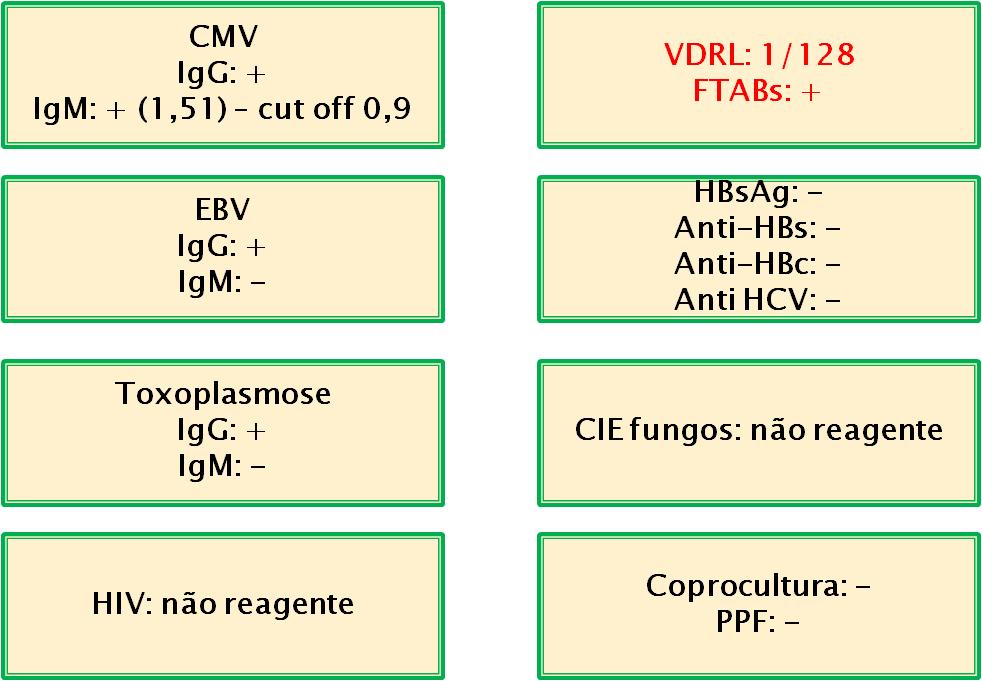 